Σύντομη περιγραφή του Προγράμματος Καλλιέργειας Δεξιοτήτων (έως 200 λέξεις)Το παρόν υλικό προάγει τον σεβασμό στον άλλο, τη διασφάλιση της αξιοπρέπειας κάθε ατόμου, την ελευθερία από κάθε μορφής διάκριση, την ελευθερία σκέψης και έκφρασης, τη συμμετοχή και τη συνεργασία, με έμφαση στην προάσπιση των δικαιωμάτων των ΛΟΑΤΚΙ μαθητριών/-τών, αλλά και των μαθητριών/-τών, των οποίων τα εξωτερικά χαρακτηριστικά ή/και η συμπεριφορά δεν εναρμονίζονται με τα έμφυλα στερεότυπα, οι οποίες/-οι υφίστανται ομοφοβικό σχολικό εκφοβισμό και κοινωνικό αποκλεισμό που μετατρέπει τη ζωή τους σε εφιάλτη περιορίζοντας αποφασιστικά τις δυνατότητές τους για μάθηση. Αποτελείται από 7 Εργαστήρια (τα οποία μπορούν να υλοποιηθούν είτε με την προτεινόμενη σειρά είτε μεμονωμένα), Υποστηρικτικό υλικό για τους/τις εκπαιδευτικούς στο οποίο συμπεριλαμβάνονται λεπτομερείς Οδηγίες-Προτάσεις για την αξιοποίηση του εκπαιδευτικού υλικού.Δομή Προγράμματος Καλλιέργειας Δεξιοτήτων Περιγραφή βασικού θεωρητικού πλαισίου υποστήριξης του προγράμματοςΤο παρόν υλικό προάγει τον σεβασμό στον άλλο, τη διασφάλιση της αξιοπρέπειας κάθε ατόμου, την ελευθερία από κάθε μορφής διάκριση, την ελευθερία σκέψης και έκφρασης, τη συμμετοχή και τη συνεργασία, με έμφαση στην προάσπιση των δικαιωμάτων των ΛΟΑΤΚΙ μαθητριών/-τών, αλλά και των μαθητριών/-τών, των οποίων τα εξωτερικά χαρακτηριστικά ή/και η συμπεριφορά δεν εναρμονίζονται με τα έμφυλα στερεότυπα, οι οποίες/-οι υφίστανται ομοφοβικό σχολικό εκφοβισμό και κοινωνικό αποκλεισμό που μετατρέπει τη ζωή τους σε εφιάλτη περιορίζοντας αποφασιστικά τις δυνατότητές τους για μάθηση.Η στοχοθεσία των Εργαστηρίων έχει προσδιοριστεί βάσει των λεγόμενων δεξιοτήτων του 21ου αιώνα: δεξιότητες της ζωής, ήπιες δεξιότητες και δεξιότητες τεχνολογίας και επιστήμης. Ενδεικτικά, κάποιες από τις σύγχρονες δεξιότητες που καλλιεργούνται είναι η κριτική σκέψη, η δημιουργικότητα, η συνεργασία, η επικοινωνία, η ευελιξία και η προσαρμοστικότητα, η ενσυναίσθηση και οι κοινωνικές δεξιότητες, η επίλυση προβλημάτων και ο ψηφιακός γραμματισμός.Το παρόν υλικό συντάχτηκε σύμφωνα με τη Διεθνή Σύμβαση για τα Δικαιώματα του Παιδιού, η οποία ορίζει ότι πρέπει να λαμβάνεται υπόψη και να διασφαλίζεται το «καλύτερο προς το συμφέρον του παιδιού», τις Κατευθυντήριες Γραμμές της Παγκόσμιας και Ευρωπαϊκής Περιφερειακής Στρατηγικής για τη Σεξουαλική και Αναπαραγωγική Υγεία του Παγκόσμιου Οργανισμού Υγείας (Π.Ο.Υ.) και τον Διεθνή Τεχνικό Οδηγό για τη Σεξουαλική Διαπαιδαγώγηση, σε συνάρτηση με τους Στόχους Βιώσιμης Ανάπτυξης με σκοπό την προαγωγή της υγείας, της ποιοτικής εκπαίδευσης και της ισότητας των φύλων (UNESCO, Ιανουάριος 2018). Επίσης, είναι πλήρως εναρμονισμένα με το Πλαίσιο Αναφοράς Ικανοτήτων για Δημοκρατικό Πολιτισμό του Συμβουλίου της Ευρώπης (Competences for Democratic Culture, Council of Europe).Το περιεχόμενο των Εργαστηρίων είναι εναρμονισμένο και αναφέρεται στις 5 πρώτες από τις 8 Θεματικές Ενότητες της Συμπεριληπτικής Ολοκληρωμένης Σεξουαλικής Εκπαίδευσης (Comprehensive Sexuality Education – CSE), του Διεθνή Τεχνικού Οδηγού για τη Σεξουαλική Διαπαιδαγώγηση της UNESCO.Πιο συγκεκριμένα: 1. Διαπροσωπικές σχέσεις, 2. Αξίες, Δικαιώματα, Πολιτισμός και Σεξουαλικότητα, 3. Κατανόηση του φύλου, 4. Βία και Ασφάλεια και 5. Δεξιότητες για Υγεία και Ευζωία.ΠροσβασιμότηταΒασικός στόχος του προτεινόμενου υλικού είναι η δημιουργία ασφαλούς χώρου και καλλιέργεια του αισθήματος του «ανήκειν» στο σχολείο και στην κοινωνία για όλα τα παιδιά και κυρίως για αυτά που ανήκουν σε μειονότητες. Με βάση τη βιωματική μεθοδολογική προσέγγιση, τα θέματα  προσεγγίζονται με συμπεριληπτικό τρόπο ώστε κανένας μαθητής και καμιά μαθήτρια, συμπεριλαμβανομένων και αυτών από διαφορετικό υπόβαθρο αλλά και των εμποδιζόμενων μαθητριών/-τών, να μη νιώσει προσβολή, αποκλεισμό ή άβολα συναισθήματα κατά τη διάρκεια του μαθήματος. Αντίθετα κάθε παιδί ενδυναμώνεται μέσα από τη δική του πραγματικότητα αλλά και το δικό του πολιτισμικό και ηθικό πλαίσιο ώστε να αποκτά ικανότητες και να υιοθέτει στάσεις, αξίες και συμπεριφορές που να ενισχύουν τις ικανότητές του για την υπεράσπιση των δικαιωμάτων του και την προαγωγή του δημοκρατικού πολιτισμού και της ευημερίας όλων των μελών της κοινωνίας. Παράλληλα, παρέχει πολλαπλές ευκαιρίες πρόσβασης στη γνώση του κόσμου και του εαυτού μέσω διαφορετικών μεθόδων, τεχνικών, στυλ μάθησης και υλικών. Ειδικά, όσον αφορά τη διάσταση της αναπηρίας σε σχέση με τη Σεξουαλική Διαπαιδαγώγηση, ακολουθήθηκε το άρθρο 4 του κυρωτικού της Σύμβασης των Ηνωμένων Εθνών για τα Δικαιώματα των Ατόμων με Αναπηρία Νόμου (Ν.8(ΙΙΙ) του 2011)7 και το  πρόσφατο  ψήφισμα της  Γενικής  Συνέλευσης  των  Ηνωμένων Εθνών (2017), όπου «καλούνται οι κυβερνήσεις όπως αναγνωρίσουν τη σεξουαλική και αναπαραγωγική  υγεία  και  τα  δικαιώματα όλων  των  ατόμων με  αναπηρίες (ΑμεΑ) και  να προωθήσουν άμεσα τα αναγκαία νομοθετικά μέτρα προστασίας τους». Για άτομα με κινητικές δυσκολίες, δίνονται οδηγίες όπου χρειάζεται. Για παράδειγμα, δίνεται η δυνατότητα να επιλέξουν τους ρόλους που επιθυμούν να αναλάβουν.Δυνατότητα επέκτασης Τα προτεινόμενα εργαστήρια μπορούν να επεκταθούν με διάφορους τρόπους. Ενδεικτικά αναφέρουμε: παραγωγή γραπτού υλικού (ημερολόγια, συγγραφή ιστοριών/σεναρίων/άρθρων κτλ.), διεξαγωγή έρευνας στο διαδίκτυο και δημοσκοπήσεων στο σχολείο/στην ευρύτερη κοινότητα, διεξαγωγή συνεντεύξεων, εικονογράφηση/δημιουργία κόμικ, δημιουργία βίντεο κτλ. Οι δραστηριότητες επέκτασης μπορούν να πραγματοποιηθούν στην τάξη ή στο σπίτι. Μπορούν επίσης να ολοκληρωθούν διαδικτυακά (δημιουργία ψηφιακού αποθετηρίου/padlet).ΑξιολόγησηΠροβλέπεται φάση αναστοχασμού, σχεδόν για όλες τις δραστηριότητες.Όλα τα βήματα του εργαστηρίου, καθώς και οι σκέψεις, οι παρατηρήσεις, οι προβληματισμοί και τα συναισθήματα των μαθητών/-τριών και των εκπαιδευτικών προτείνεται να καταγράφονται στα προσωπικά ημερολόγια δράσεων έτσι ώστε και οι δύο πλευρές να αναστοχάζονται και να αυτό-αξιολογούνται.Ερωτηματολόγιο για μαθητές/-τριες (η/ο εκπαιδευτικός αξιολογεί την πορεία των Εργαστηρίων που υλοποιεί).Ερωτηματολόγιο για εκπαιδευτικούς (αποστέλλονται στο Πολύχρωμο Σχολείο για την αξιολόγηση των Εργαστηρίων που προτείνονται)ΠΑΡΑΡΤΗΜΑΤΑΥΤΟΤΗΤΑ ΠΡΟΓΡΑΜΜΑΤΟΣ ΚΑΛΛΙΕΡΓΕΙΑΣ ΔΕΞΙΟΤΗΤΩΝΤΑΥΤΟΤΗΤΑ ΠΡΟΓΡΑΜΜΑΤΟΣ ΚΑΛΛΙΕΡΓΕΙΑΣ ΔΕΞΙΟΤΗΤΩΝΤΑΥΤΟΤΗΤΑ ΠΡΟΓΡΑΜΜΑΤΟΣ ΚΑΛΛΙΕΡΓΕΙΑΣ ΔΕΞΙΟΤΗΤΩΝΤΑΥΤΟΤΗΤΑ ΠΡΟΓΡΑΜΜΑΤΟΣ ΚΑΛΛΙΕΡΓΕΙΑΣ ΔΕΞΙΟΤΗΤΩΝΤΑΥΤΟΤΗΤΑ ΠΡΟΓΡΑΜΜΑΤΟΣ ΚΑΛΛΙΕΡΓΕΙΑΣ ΔΕΞΙΟΤΗΤΩΝΤΑΥΤΟΤΗΤΑ ΠΡΟΓΡΑΜΜΑΤΟΣ ΚΑΛΛΙΕΡΓΕΙΑΣ ΔΕΞΙΟΤΗΤΩΝΤΑΥΤΟΤΗΤΑ ΠΡΟΓΡΑΜΜΑΤΟΣ ΚΑΛΛΙΕΡΓΕΙΑΣ ΔΕΞΙΟΤΗΤΩΝΤίτλος«ΠΡΟΧΩΡΩΝΤΑΣ ΜΠΡΟΣΤΑ»«ΠΡΟΧΩΡΩΝΤΑΣ ΜΠΡΟΣΤΑ»«ΠΡΟΧΩΡΩΝΤΑΣ ΜΠΡΟΣΤΑ»«ΠΡΟΧΩΡΩΝΤΑΣ ΜΠΡΟΣΤΑ»«ΠΡΟΧΩΡΩΝΤΑΣ ΜΠΡΟΣΤΑ»ΦορέαςΠΟΛΥΧΡΩΜΟ ΣΧΟΛΕΙΟΠΟΛΥΧΡΩΜΟ ΣΧΟΛΕΙΟΠΟΛΥΧΡΩΜΟ ΣΧΟΛΕΙΟΠΟΛΥΧΡΩΜΟ ΣΧΟΛΕΙΟΠΟΛΥΧΡΩΜΟ ΣΧΟΛΕΙΟΠΟΛΥΧΡΩΜΟ ΣΧΟΛΕΙΟΘεματική:Θεματική:Ζω Καλύτερα – Ευ ζηνΖω Καλύτερα – Ευ ζηνΥποθεματικήΓνωρίζω το σώμα μου- Σεξουαλική ΔιαπαιδαγώγησηΓνωρίζω το σώμα μου- Σεξουαλική ΔιαπαιδαγώγησηΠροτείνεται επίσης για τη θεματική:Προτείνεται επίσης για τη θεματική:Ενδιαφέρομαι και Ενεργώ – Κοινωνική Συναίσθηση και ΕυθύνηΕνδιαφέρομαι και Ενεργώ – Κοινωνική Συναίσθηση και ΕυθύνηΥποθεματικές:--Ανθρώπινα δικαιώματα και συμπερίληψη--Αλληλοσεβασμός και διαφορετικότητα--Ανθρώπινα δικαιώματα και συμπερίληψη--Αλληλοσεβασμός και διαφορετικότηταΒΑΘΜΙΔΑ/ΤΑΞΕΙΣ (που προτείνονται)ΒΑΘΜΙΔΑ/ΤΑΞΕΙΣ (που προτείνονται)ΒΑΘΜΙΔΑ/ΤΑΞΕΙΣ (που προτείνονται)Πρωτοβάθμια Εκπαίδευση Δ΄ - Ε΄- ΣΤ’ τάξειςΠρωτοβάθμια Εκπαίδευση Δ΄ - Ε΄- ΣΤ’ τάξειςΠρωτοβάθμια Εκπαίδευση Δ΄ - Ε΄- ΣΤ’ τάξειςΠρωτοβάθμια Εκπαίδευση Δ΄ - Ε΄- ΣΤ’ τάξειςΔεξιότητες στόχευσης του εργαστηρίουΔεξιότητες στόχευσης του εργαστηρίουΔεξιότητες στόχευσης του εργαστηρίουΟι δεξιότητες που καλλιεργούνται είναι οι παρακάτω: 1. Δεξιότητες Μάθησης - Κριτική σκέψη (Critical thinking) - Επικοινωνία (Communication) - Συνεργασία (Collaboration) - Δημιουργικότητα (Creativity) 2. Δεξιότητες Ζωής - Αυτομέριμνα - Κοινωνικές Δεξιότητες- Πολιτειότητα - Ενσυναίσθηση και ευαισθησία - Προσαρμοστικότητα - Ανθεκτικότητα - Υπευθυνότητα - Πρωτοβουλία - Οργανωτική ικανότητα - Προγραμματισμός, Παραγωγικότητα3. MIΤ: Δεξιότητες της τεχνολογίας και της επιστήμης - Πληροφορικός γραμματισμός (ICT literacy)- Ψηφιακός γραμματισμός (digital literacy)- Γραμματισμός στα μέσα (media literacy), - Τεχνολογικός γραμματισμός (technology literacy)- Ψηφιακές Ανθρωπιστικές Επιστήμες-Ασφαλής πλοήγηση στο διαδίκτυο (αντιμετώπιση phising, cyberbullying, κ.ά.)- Δεξιότητες δημιουργίας και διαμοιρασμού ψηφιακών δημιουργημάτων- Συνδυαστικές δεξιότητες ψηφιακής τεχνολογίας, επικοινωνίας και συνεργασίας- Δεξιότητες ανάλυσης και παραγωγής περιεχομένου σε έντυπα και ηλεκτρονικά μέσα- Δεξιότητες διεπιστημονικής και διαθεματικής χρήσης των νέων τεχνολογιών4. Δεξιότητες του νου - Στρατηγική σκέψη - Επίλυση προβλημάτων - Μελέτη περιπτώσεων (case studies) - Κατασκευές - Πλάγια σκέψηΟι δεξιότητες που καλλιεργούνται είναι οι παρακάτω: 1. Δεξιότητες Μάθησης - Κριτική σκέψη (Critical thinking) - Επικοινωνία (Communication) - Συνεργασία (Collaboration) - Δημιουργικότητα (Creativity) 2. Δεξιότητες Ζωής - Αυτομέριμνα - Κοινωνικές Δεξιότητες- Πολιτειότητα - Ενσυναίσθηση και ευαισθησία - Προσαρμοστικότητα - Ανθεκτικότητα - Υπευθυνότητα - Πρωτοβουλία - Οργανωτική ικανότητα - Προγραμματισμός, Παραγωγικότητα3. MIΤ: Δεξιότητες της τεχνολογίας και της επιστήμης - Πληροφορικός γραμματισμός (ICT literacy)- Ψηφιακός γραμματισμός (digital literacy)- Γραμματισμός στα μέσα (media literacy), - Τεχνολογικός γραμματισμός (technology literacy)- Ψηφιακές Ανθρωπιστικές Επιστήμες-Ασφαλής πλοήγηση στο διαδίκτυο (αντιμετώπιση phising, cyberbullying, κ.ά.)- Δεξιότητες δημιουργίας και διαμοιρασμού ψηφιακών δημιουργημάτων- Συνδυαστικές δεξιότητες ψηφιακής τεχνολογίας, επικοινωνίας και συνεργασίας- Δεξιότητες ανάλυσης και παραγωγής περιεχομένου σε έντυπα και ηλεκτρονικά μέσα- Δεξιότητες διεπιστημονικής και διαθεματικής χρήσης των νέων τεχνολογιών4. Δεξιότητες του νου - Στρατηγική σκέψη - Επίλυση προβλημάτων - Μελέτη περιπτώσεων (case studies) - Κατασκευές - Πλάγια σκέψηΟι δεξιότητες που καλλιεργούνται είναι οι παρακάτω: 1. Δεξιότητες Μάθησης - Κριτική σκέψη (Critical thinking) - Επικοινωνία (Communication) - Συνεργασία (Collaboration) - Δημιουργικότητα (Creativity) 2. Δεξιότητες Ζωής - Αυτομέριμνα - Κοινωνικές Δεξιότητες- Πολιτειότητα - Ενσυναίσθηση και ευαισθησία - Προσαρμοστικότητα - Ανθεκτικότητα - Υπευθυνότητα - Πρωτοβουλία - Οργανωτική ικανότητα - Προγραμματισμός, Παραγωγικότητα3. MIΤ: Δεξιότητες της τεχνολογίας και της επιστήμης - Πληροφορικός γραμματισμός (ICT literacy)- Ψηφιακός γραμματισμός (digital literacy)- Γραμματισμός στα μέσα (media literacy), - Τεχνολογικός γραμματισμός (technology literacy)- Ψηφιακές Ανθρωπιστικές Επιστήμες-Ασφαλής πλοήγηση στο διαδίκτυο (αντιμετώπιση phising, cyberbullying, κ.ά.)- Δεξιότητες δημιουργίας και διαμοιρασμού ψηφιακών δημιουργημάτων- Συνδυαστικές δεξιότητες ψηφιακής τεχνολογίας, επικοινωνίας και συνεργασίας- Δεξιότητες ανάλυσης και παραγωγής περιεχομένου σε έντυπα και ηλεκτρονικά μέσα- Δεξιότητες διεπιστημονικής και διαθεματικής χρήσης των νέων τεχνολογιών4. Δεξιότητες του νου - Στρατηγική σκέψη - Επίλυση προβλημάτων - Μελέτη περιπτώσεων (case studies) - Κατασκευές - Πλάγια σκέψηΟι δεξιότητες που καλλιεργούνται είναι οι παρακάτω: 1. Δεξιότητες Μάθησης - Κριτική σκέψη (Critical thinking) - Επικοινωνία (Communication) - Συνεργασία (Collaboration) - Δημιουργικότητα (Creativity) 2. Δεξιότητες Ζωής - Αυτομέριμνα - Κοινωνικές Δεξιότητες- Πολιτειότητα - Ενσυναίσθηση και ευαισθησία - Προσαρμοστικότητα - Ανθεκτικότητα - Υπευθυνότητα - Πρωτοβουλία - Οργανωτική ικανότητα - Προγραμματισμός, Παραγωγικότητα3. MIΤ: Δεξιότητες της τεχνολογίας και της επιστήμης - Πληροφορικός γραμματισμός (ICT literacy)- Ψηφιακός γραμματισμός (digital literacy)- Γραμματισμός στα μέσα (media literacy), - Τεχνολογικός γραμματισμός (technology literacy)- Ψηφιακές Ανθρωπιστικές Επιστήμες-Ασφαλής πλοήγηση στο διαδίκτυο (αντιμετώπιση phising, cyberbullying, κ.ά.)- Δεξιότητες δημιουργίας και διαμοιρασμού ψηφιακών δημιουργημάτων- Συνδυαστικές δεξιότητες ψηφιακής τεχνολογίας, επικοινωνίας και συνεργασίας- Δεξιότητες ανάλυσης και παραγωγής περιεχομένου σε έντυπα και ηλεκτρονικά μέσα- Δεξιότητες διεπιστημονικής και διαθεματικής χρήσης των νέων τεχνολογιών4. Δεξιότητες του νου - Στρατηγική σκέψη - Επίλυση προβλημάτων - Μελέτη περιπτώσεων (case studies) - Κατασκευές - Πλάγια σκέψηΕργαστήριοΠεριγραφή δραστηριοτήτων «Το πρώτο μου συμβόλαιο -  Ακουμπώντας τα όνειρά μου…»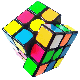 Δραστηριότητα 1: «Το αστέρι μου»Τα παιδιά διερευνούν την ιδέα της δόμησης της ταυτότητας.Δραστηριότητα 2: «Το σύμφωνο συνύπαρξης της τάξης»Διαμόρφωση ενός κώδικα συμπεριφοράς που θα συμφωνήσουν από κοινού οι μαθητές/-τριες, ώστε να δημιουργηθεί κλίμα εμπιστοσύνης και αλληλοσεβασμού για να νιώθουν άνετα και να εκφράζουν τις σκέψεις και τα συναισθήματά τους.Δραστηριότητα 3: «Το σχολείο που ονειρεύομαι»Καλλιέργεια και ανάδειξη της έννοιας της ομάδας, συνεργασία και συμμετοχή των παιδιών.«Είμαστε όλες/οι ίσες/οι!»Δραστηριότητα 1: «Ό,τι μας ενώνει, ό,τι μας χωρίζει…»Βοηθά τους/τις μαθητές/τριες να συνειδητοποιήσουν διάφορες πλευρές της ταυτότητάς τους, να διερευνήσουν τα θέματα του αποκλεισμού και των διακρίσεων, για όσα αφορούν την προσωπική ταυτότητα, και των διαφορετικών εκδηλώσεών τους, καθώς και τα συναισθήματα που προκαλούν.Η εμπειρία τού να ανήκεις σε μια ομάδα και η πιθανότητα να είσαι μόνος/η ενεργοποιεί ποικίλα συναισθήματα, που μπορούν να οδηγήσουν σε μεγαλύτερη ενσυναίσθηση και θετική δράση.Δραστηριότητα 2: «Οι επιπτώσεις της ταμπελοποίησης»Τα παιδιά κατανοούν ότι όλοι οι άνθρωποι, συνειδητά ή ασυνείδητα, κατηγοριοποιούμε ή κατηγοριοποιούμαστε, και τι επιπτώσεις μπορεί να έχει αυτή η κατηγοριοποίηση.Δραστηριότητα 3: «Ο αγώνας για την επιτυχία»Ευαισθητοποίηση σχετικά με τις διακρίσεις και τον αποκλεισμό.Δραστηριότητα 4: «Δικαιοσύνη, ισότητα και ανθρώπινα δικαιώματα»Τα παιδιά περιγράψουν τι πιστεύουν ότι σημαίνει δίκαιη, ίση και με σεβασμό μεταχείριση μέσα στην οικογένεια, στο σχολείο, στην κοινωνία και στο εργασιακό περιβάλλον.«Είμαι μοναδική/ός, είμαι ο εαυτός μου!»Δραστηριότητα 1: «Κοινωνικό – Βιολογικό φύλο»Τα παιδιά θα μάθουν τη διαφορά μεταξύ βιολογικού και κοινωνικού φύλου. Είναι σημαντικό να κατανοήσουν την έννοια του κοινωνικού φύλου και τον τρόπο με τον οποίο τα έμφυλα στερεότυπα επιδρούν στη συμπεριφορά και στη μεταχείριση των ανθρώπων.Δραστηριότητα 2: «Κοινωνικό φύλο ή βιολογικό»Κατανόηση του τι αποτελεί βιολογικό φύλο και τι κοινωνικό φύλο και των διαφορών μεταξύ τους.Δραστηριότητα 3: «Πεταλούδα Χίμαιρα: Μη δυαδικά ζώα»Παρουσίαση ενός μη δυαδικού ζώου.Δίνεται η ευκαιρία στους/στις μαθητές/-τριες να εκφράσουν τη μοναδικότητά τους μέσα από την κατασκευή μιας ασύμμετρης πεταλούδας.«Βγες από το κουτί!»Δραστηριότητα 1: «Το “Κουτί” του Κοινωνικού Φύλου/ Η φυλακή του φύλου»Τα παιδιά θα συζητήσουν πώς διαμορφώνονται τα  στερεότυπα, τα κοινωνικά πρότυπα, ποια είναι η συμβολή των ΜΜΕ στη διαμόρφωση των κοινωνικών ρόλων και τις  διαφορές και ανισότητες μεταξύ των δύο φύλων.Δραστηριότητα 2: «Μηνύματα για τους άνδρες και τις γυναίκες μέσα από τη λογοτεχνία και τα μέσα μαζικής ενημέρωσης»Τα παιδιά θα εξερευνήσουν πώς τα έμφυλα στερεότυπα ενισχύονται από τα μέσα μαζικής ενημέρωσης και άλλα κοινωνικά πλαίσια.Δραστηριότητα 3: «Αντιμετωπίζοντας τα αρνητικά έμφυλα στερεότυπα και τους μύθους»Στρατηγικές αντιμετώπισης των αρνητικών έμφυλων στερεοτύπων.«Μπαίνοντας στη θέση του άλλου»Δραστηριότητα 1: «Παραδοσιακά έμφυλα στερεότυπα»Αναδεικνύεται μέσα από τη συμμετοχή των παιδιών στην άσκηση η τάση της κοινωνίας να εγκαθιστά στις συνειδήσεις προαποφασισμένους ρόλους και χαρακτηριστικά για τους άνδρες και τις γυναίκες.Δραστηριότητα 2: «Θετικά πρότυπα ανεξάρτητα από το φύλο των ατόμων»Τα παιδιά θα περιγράψουν τις ποιότητες και τα ισχυρά στοιχεία του χαρακτήρα που εκτιμούν στους άλλους ανθρώπους.Δραστηριότητα 3: «Κατανόηση και ενσυναίσθηση-Κάρτες σεναρίων» Ευαισθητοποίηση σχετικά με τις διακρίσεις και τον αποκλεισμό.Αναζήτηση τρόπων κοινωνικής στήριξης και συμπερίληψης όλων των μαθητών/μαθητριών.«Το πολύχρωμο τρένο»Δραστηριότητα 1: «Είμαστε ίδιοι, αλλά διαφορετικοί και όλοι συνεπιβάτες στο ίδιο τρένο», Μέρος Α΄Σε αυτή τη δραστηριότητα, οι μαθήτριες/-τές καλούνται να κατανοήσουν ότι όλοι οι άνθρωποι έχουν συγχρόνως κοινά και διαφορετικά χαρακτηριστικά. Οι μεταξύ τους διαφορές θα πρέπει να γίνονται αποδεκτές και να αντιμετωπίζονται με σεβασμό.Δραστηριότητα 2: «Χιονάτομο: Κατανοώντας την ταυτότητα φύλου»Οι μαθητές-/-τριες θα μάθουν για το Χιονάτομο, ώστε να κατανοήσουν τις διαφορές μεταξύ, της ταυτότητας φύλου, ερωτικού/σεξουαλικού προσανατολισμού και βιολογικού φύλου (όπως αποδόθηκε κατά τη γέννηση), χρησιμοποιώντας την κατάλληλη γλώσσα.Δραστηριότητα 3: «Είμαστε ίδιοι, αλλά διαφορετικοί και όλοι συνεπιβάτες στο ίδιο τρένο», Μέρος Β΄Δημιουργούμε το Τρένο του Σεβασμού«Η πιο μεγάλη αγκαλιά!»Δραστηριότητα 1: «Στη ζούγκλα»Οι συμμετέχουσες/-ες κινούνται στην αίθουσα προσπαθώντας να βρουν ζώα που ανήκουν στο ίδιο είδος με εκείνους. Το παιχνίδι αυτό βοηθά τις/τους συμμετέχουσες/-ες να μελετήσουν τις έννοιες της συμπερίληψης και του αποκλεισμού, καθώς και να κατανοήσουν σε βάθος την έννοια της κοινωνικής απόστασης.Δραστηριότητα 2: «Το πιο μεγάλο βιβλίο για τις Οικογένειες»Χρήση ενός λογοτεχνικού έργου ως μέσο εξερεύνησης της οικογενειακής πολυμορφίας.Δραστηριότητα 3: «ΛΟΑΤΚΙ+ Συνέλευση υπερηφάνειας»Παρουσίαση του Powerpoint ΛΟΑΤΚΙ+ Υπερηφάνεια